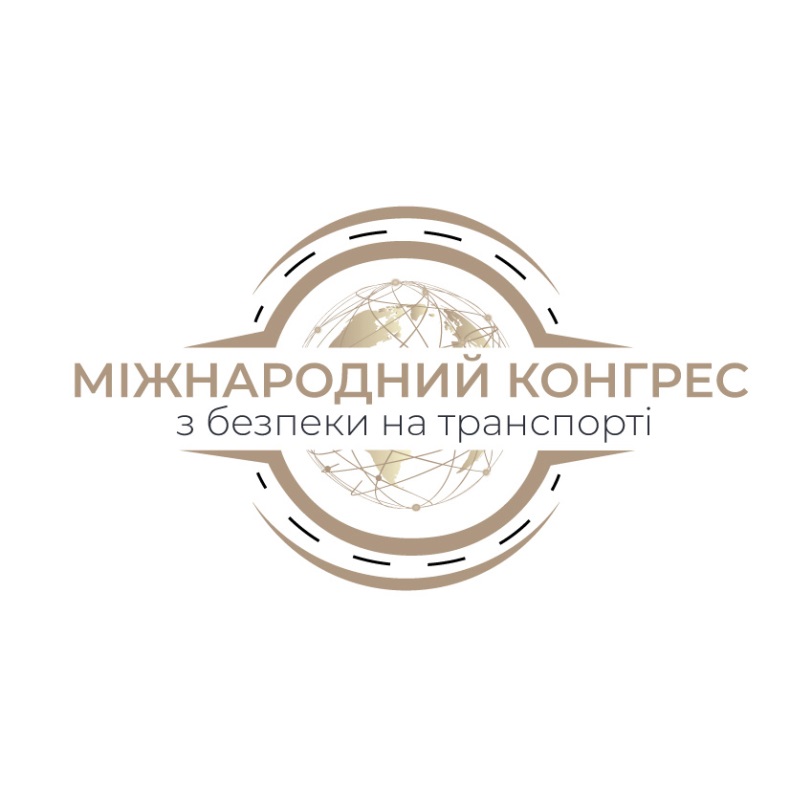    РЕЄСТРАЦІЙНА КАРТКАна участь у         Міжнародному конгресі з безпеки на транспорті                                           Дата:  11-12 листопада 2019 року                                                                Місце:  Гранд хол, готель «Хрещатик»,                                                                        м. Київ,  вул. Хрещатик, 14.1. Прізвище, ім’я, по батькові (повністю)                                                                                                                                   .  2. Назва підприємства (установи, організації), посада                                                                                                                                   .  3. Контактний  телефон та е-mail                                                                                                                                   .  4. Форма участі (слухач, доповідач). Для реєстрації, як доповідача попередньо необхідно звернутися за телефоном: (044) 466-43-46, 067-466-43-33                                                                                                                                   .  * Всі поля обов’язкові для заповнення   ** Учасникам форуму при собі обов’язково мати документ, що посвідчує особу*** Участь у  форумі є БЕЗКОШТОВНОЮ!Реєстраційну картку направляти на ел. пошту: t.bezpeka2018@gmail.com.